 Fisciano,                                                                   in fede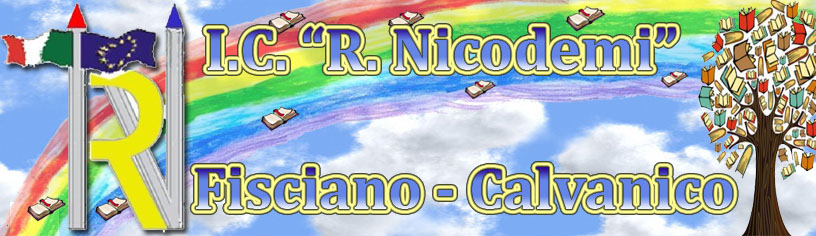 Autonomia n. 86ISTITUTO COMPRENSIVO STATALE“Rubino NICODEMI” VIA ROMA, 47   TEL.  E FAX 089891238 – 84084 FISCIANOC.F. 80042300659   -    C.M. SAIC89000VISTANZA DI RICHIESTA PER l’ATTRIBUZIONE DEL BONUS PER LA VALORIZZAZIONE DEL MERITOai fini di quanto previsto dall’art.1 c. da 126‐129 della L. 13.07.2015, n. 107COGNOME                                                             NOMELuogo e data di nascitaResidenzaAnni di servizio Anni di servizio nell’Istituto di titolaritàPeriodo considerato:Costante collaborazione con il DSGA                               SI                    NODisponibilità in orario extrascolastico (es: prove INVALSI/Concorsi/Progetti)SI                                         NOCollaborazione con gli uffici di segreteria e presidenzaSI                                                NOBreve relazione dell’attività svolta: